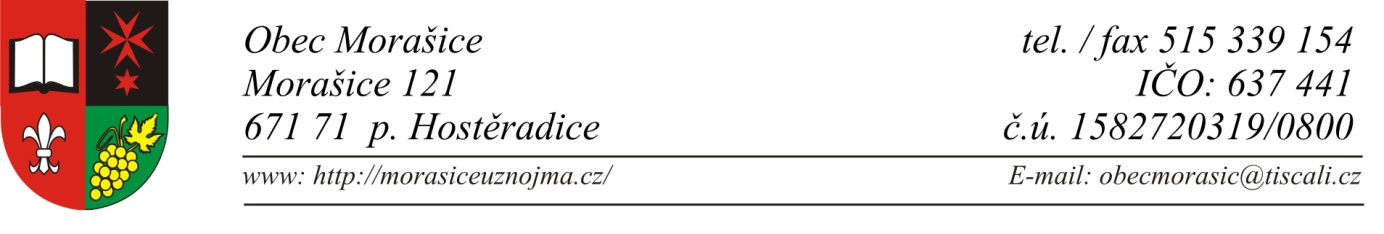 VEŘEJNÁ VYHLÁŠKAOznámení o možnosti převzetí písemnosti ve smyslu § 25 odst. 2 zákona č. 500/2004 Sb., správní řád, ve znění pozdějších předpisů.Obecní úřad Morašice jako příslušný správní úřad v řízení ve věci návrhu na zrušení údaje o místu trvalého pobytu oznamuje účastníku řízení, - Richardu Zvěřinovi, trvale bytem Morašice 82, 67171, že má možnost převzít si písemnosti vedené pod čj. TP1/2021.„Oznámení o zahájení řízení ve věci návrhu na zrušení údaje o místu trvalého pobytu“ na adrese Morašice 82, 671 71 dle § 12 odst. 1 písm. c) zákona č. 133/2000 Sb., o evidenci obyvatel a rodných číslech a o změně některých zákonů, ve znění pozdějších předpisů (dále jen zákon o evidenci obyvatel),2) „Usnesení o ustanovení opatrovníka“ dle § 32 odst. 2 písm. d) zákona č. 500/2004 Sb., správní řád, ve znění pozdějších předpisů (dále jen správní řád).Písemnost může převzít v úřední dny kancelář evidence obyvatel. V ostatní dny kdykoli na základě telefonické domluvy nebo elektronické zprávy.Tato vyhláška bude vyvěšena po dobu 15 dní a zveřejněna na internetových stránkách OÚ Morašice. Patnáctým dnem po vyvěšení a zveřejnění se považuje písemnost za doručenou dle     § 25 odst. 2 správní řádu. V Morašicích   dne 26.5.2021Mgr. Adéla Šotkovská, DiS.    starostka obce MorašiceToto oznámení bylo na úřední i el. descevyvěšeno dne 26.5.2021 sejmuto dne  